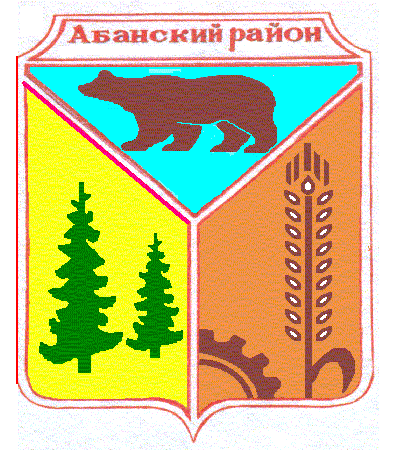 АДМИНИСТРАЦИЯ НИКОЛЬСКОГО СЕЛЬСОВЕТА КРАСНОЯРСКОГО КРАЯ АБАНСКОГО РАЙОНАРАСПОРЯЖЕНИЕ23.12.2021г.                                                                                                     № 40Р                                                                                               В соответствии с частью 5 статьи 21 Федерального закона от 05.04.2013 № 44-ФЗ «О контрактной системе в сфере закупок товаров, работ, услуг для обеспечения государственных и муниципальных нужд», на основании статей 16, 18, 59 Устава Никольского сельсовета Абанского района Красноярского края, РАСПОРЯЖАЮСЬ:1.Утвердить  План - график товаров, работ, услуг для обеспечения   муниципальных нужд Никольского сельсовета Абанского района Красноярского края на 2022 финансовый год и плановый период 2023 и 2024годов. 2.  Контроль за выполнением распоряжения оставляю за собой. 3. Настоящее распоряжение вступает в силу с 23декабря 2021года.Глава сельсовета:                                                                         С.Ф. Охотникова.                                                        